Język angielski klasa 5 – nauczyciel Anna Kowalczyk – 01-03.06.2020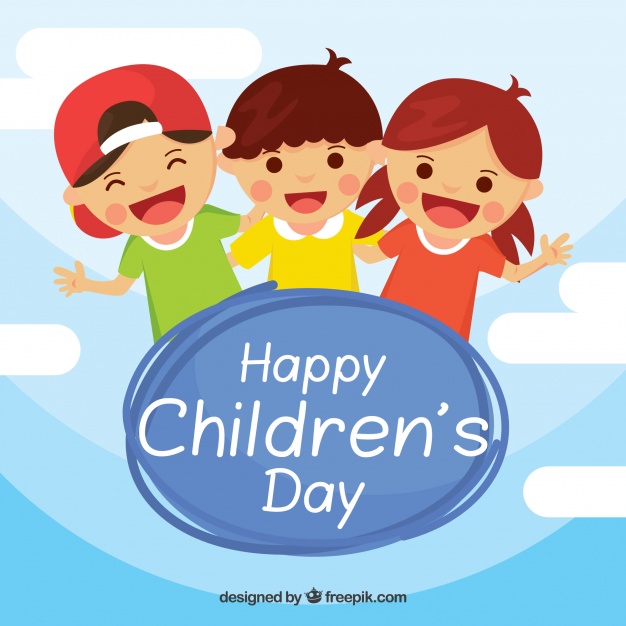 Rozdział –Unit – 7Subject : Ulubiony sport cd. Wyrażenie have toCzy czasownik have to jest tym samym czasownikiem co have? Nie.-  Czasownik have oznacza mieć. Używamy go w tym znaczeniu, gdy mówimy o przedmiotach, które do nas należą. Dodanie to do have zmienia jego znaczenie. Oba te wyrazy tworzą nowy czasownik – have to, który oznacza musieć. Używamy go, gdy musimy coś zrobić, bo ktoś nam każe, ale sami nie czujemy, że jest to konieczne. I have to get up at 5 o’clock tomorrow. (nie chcę, ale muszę) Tom has to see his boss in the afternoon. (to nie jego decyzja, ale jego szefa) Po wyrażeniu have to następuje czasownik główny w formie podstawowej. Uwaga ! Czy have to ma tylko jedną formę?  Niestety, nie jedną, ale za to tylko dwie. Jak już pewnie zauważyliście w przykładach powyżej, w trzeciej osobie liczby pojedynczej używamy formy has to (tak samo, jak w wypadku znaczenia „mieć”). She has many friends. He has to help his mum in the kitchen.Zadanie 1Przeczytaj zdania i odgadnij, jaką dyscyplinę sportu opisują napisz obok angielską nazwę.1 You have to kick a ball and score goals.2 You have to hit a ball with a racket.3 You have to throw and catch a ball.4 You have to wear a helmet and special shoes and use a strong rope.5 You have to stay on the slopes and wear safety gear.6 You have to wear a helmet and sit on a horse! Subject:  Powtórzenie wiadomości rozdziału 7.Zobacz lekcję: https://vod.tvp.pl/video/szkola-z-tvp-klasa-5,jezyk-angielski-lekcja-4-22052020,47879441Zadanie 2 Połącz właściwe części wyrazów. Zapisz te wyrazy obok. Uważaj na pisownię.Zadanie 3Użyj po jednym wyrażeniu z każdej kolumny i utwórz cztery pytania. 1…………………………………………………………………………………………………………………………………..2………………………………………………………………………………………………………………………………………3……………………………………………………………………………………………………………………………………4…………………………………………………………………………………………………………………………………….Basia ,Sebastian U., Sebastian D.– proszę zrób zadanie 2 oraz z podręcznika str.89 zadanie 4:popatrz na zdjęcia, nazwij sporty i narysuj.Proszę pamiętaj o podpisaniu wykonanej pracy : imię + nazwisko + klasa+ data pracy. Praca ma być obowiązkowo podpisana ! Powodzenia!paraingshowchutingrockclimbingraftjumpingwaterkartinggosurfingwindboardingsnowskiingDid you Did your mum Did your best friend Did your friendsgo on holiday visit your grandparents do your homeworkplay footballyesterday on Saturdaylast night last summer